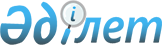 О внесении изменений и дополнений в решения акима города Экибастуза
					
			Утративший силу
			
			
		
					Решение акима города Экибастуза Павлодарской области от 22 ноября 2011 года N 34. Зарегистрировано Департаментом юстиции Павлодарской области 30 ноября 2011 года N 12-3-307. Утратило силу решением акима города Экибастуза Павлодарской области от 28 мая 2013 года N 10      Сноска. Утратило силу решением акима города Экибастуза Павлодарской области от 28.05.2013 N 10.

      В соответствии со статьей 23 Конституционного Закона Республики Казахстан от 28 сентября 1995 года "О выборах в Республике Казахстан", статьей 33 Закона Республики Казахстан от 23 января 2001 года "О местном государственном управлении и самоуправлении в Республике Казахстан" принимаю РЕШЕНИЕ:



      1. Внести в решение акима города Экибастуза от 8 февраля 2011 года N 4 "Об избирательных участках по выборам Президента Республики Казахстан" (зарегистрировано в Реестре государственной регистрации нормативных правовых актов N 12-3-285, опубликовано 10 февраля 2011 года в газетах "Отарка" N 6 и "Экибастузское обозрение" N 6) следующие изменения и дополнения:



      в приложении 2 к решению:

      в Амангельдинском избирательном участке N 491 после слова "Энергетиков" цифру "46" исключить;

      в Западном избирательном участке N 499 после слова и цифры "Королева 74" дополнить цифрами "76,76/2";

      в Кунаевском избирательном участке N 501 после слова "Энергетиков" цифру и букву "40а" заменить цифрой "46";

      в Трудовом избирательном участке N 515:

      в абзаце первом после цифр "130/20" дополнить словами, цифрой и буквой "Мәшһур Жүсіп 90а";

      в абзаце втором после слов "Бухар Жырау" исключить цифру и букву "158 а", после слова "Киевская" исключить цифры и буквы "31, 32, 33, 33а, 33б, 33в, 34, 35, 35а, 36, 37, 38, 39, 40";

      в Баянаульском избирательном участке N 517 после слова "Беркимбаева" исключить цифру "186";

      в Сарыкамысском избирательном участке N 532 слова и цифры "Сарыкамысский сельский клуб, телефон 74-27-51" заменить словами и цифрами "Сарыкамысская средняя общеобразовательная школа отдела образования акимата города Экибастуза, телефон 74-27-53";

      в Степном избирательном участке N 533 слова "государственное учреждение "Маргуланская средняя школа" заменить словами "Маргуланский сельский клуб".



      2. Внести в решение акима города Экибастуза от 14 октября 2011 года N 27 "Об образовании избирательных участков города Экибастуза и внесении изменения в решение акима города Экибастуза от 8 февраля 2011 года N 4 "Об избирательных участках по выборам Президента Республики Казахстан" (зарегистрировано в Реестре государственной регистрации нормативных правовых актов N 12-3-305, опубликовано 17 ноября 2011 года в газетах "Отарка" N 46 и "Голос Экибастуза" N 46) следующие изменения и дополнения:



      в приложении 1 к решению:

      в Карагандинском избирательном участке N 604 после слова и цифр "Пшембаева 137/1" дополнить цифрой "143";

      в Туркестанском избирательном участке N 609 абзац первый дополнить словом, цифрами и буквами "Киевская 30, 31, 32, 33, 33а, 33б, 33в, 34, 35, 35а, 36, 37, 38, 39, 40", после слова и цифры "Беркимбаева 168" дополнить цифрами и буквами "169, 169а, 169б, 169в", после слова и цифры "Беркимбаева 170" дополнить цифрой "171".



      3. Контроль за исполнением данного решения возложить на руководителя аппарата акима города Экибастуза Курманову А.А.



      4. Настоящее решение вводится в действие по истечении 10 (десяти) календарных дней после его первого официального опубликования.      Аким города Экибастуза                     А. Вербняк      СОГЛАСОВАНО      Председатель Экибастузской

      городской территориальной

      избирательной комиссии                     Б. Амантаев

      21 ноября 2011 год
					© 2012. РГП на ПХВ «Институт законодательства и правовой информации Республики Казахстан» Министерства юстиции Республики Казахстан
				